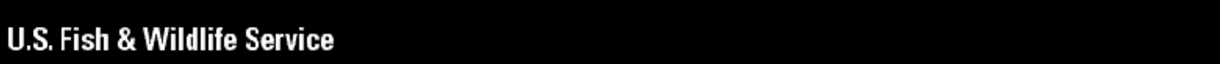 News ReleaseJames River National Wildlife RefugeNorth Prince George , VA 23836http://www.fws.gov/refuge/james_river/For Immediate Release	For information contact:Cyrus Brame: cyrus_brame@fws.govDesignated Nature Trail Opens to the General Public at James National Wildlife RefugeThe U.S. Fish and Wildlife Service (FWS) is pleased to announce the opening of the Powell Creek Nature Trail at James River National Wildlife Refuge. During a small dedication ceremony on September 22nd, speakers highlighted the importance of native landscapes and connecting people with nature. Representatives inattendence included the Prince George County Board of Supervisors Chairman, Prince George Parks and Recreation Department, Virginia Department of Conservation and Recreation, Richmond Audubon, and Virginia Master Naturalists. In additions to the speakers, the morning event included a ribbon cutting and a socially distanced stroll on the trail.The 1 ½ mile long trail extends from the newly constructed parking area (located at 4550 Flowerdew Hundred Road, North Prince George, VA) along a meandering path next to Powell Creek. The trail is dotted with informationa l and interpretive signs, observation platforms, and a canoe/kayak launch. Part of the path extends over an earthen dike to a small island surrounded by wetlands.The Powell Creek Nature Trail is designed to promote the physical and mental benefits that are associated with outdoor activities. This pedestrian trail offers a tranquil setting for a leisurely stroll and see native plants and wildlife in their natural environment.If you plan to visit, please note the following:In an effort to maintain the natural resources within the refuge, pets, bikes, and other uses that can adversely impact plants and animials are prohibited.The public is welcome to walk the trail between sunrise and sunset throughout the year.Parking is self-limiting, so if the lot is full, please come back at another time to avoid overcrowding.Lastly, please respect State Covid-19 guidelines by maintaining proper distancing when using the trail.Please visit our website <http://www.fws.gov/refuge/ja mesriver/> for additional details about the refuge.The mission of the U.S. Fish and Wildlife Service is working with others to conserve, protect and enhance fish, wildlife, plants and their habitats for the continuing benefit of the American people. For more information on our work and the people who make it happen, visit www.fws.gov.